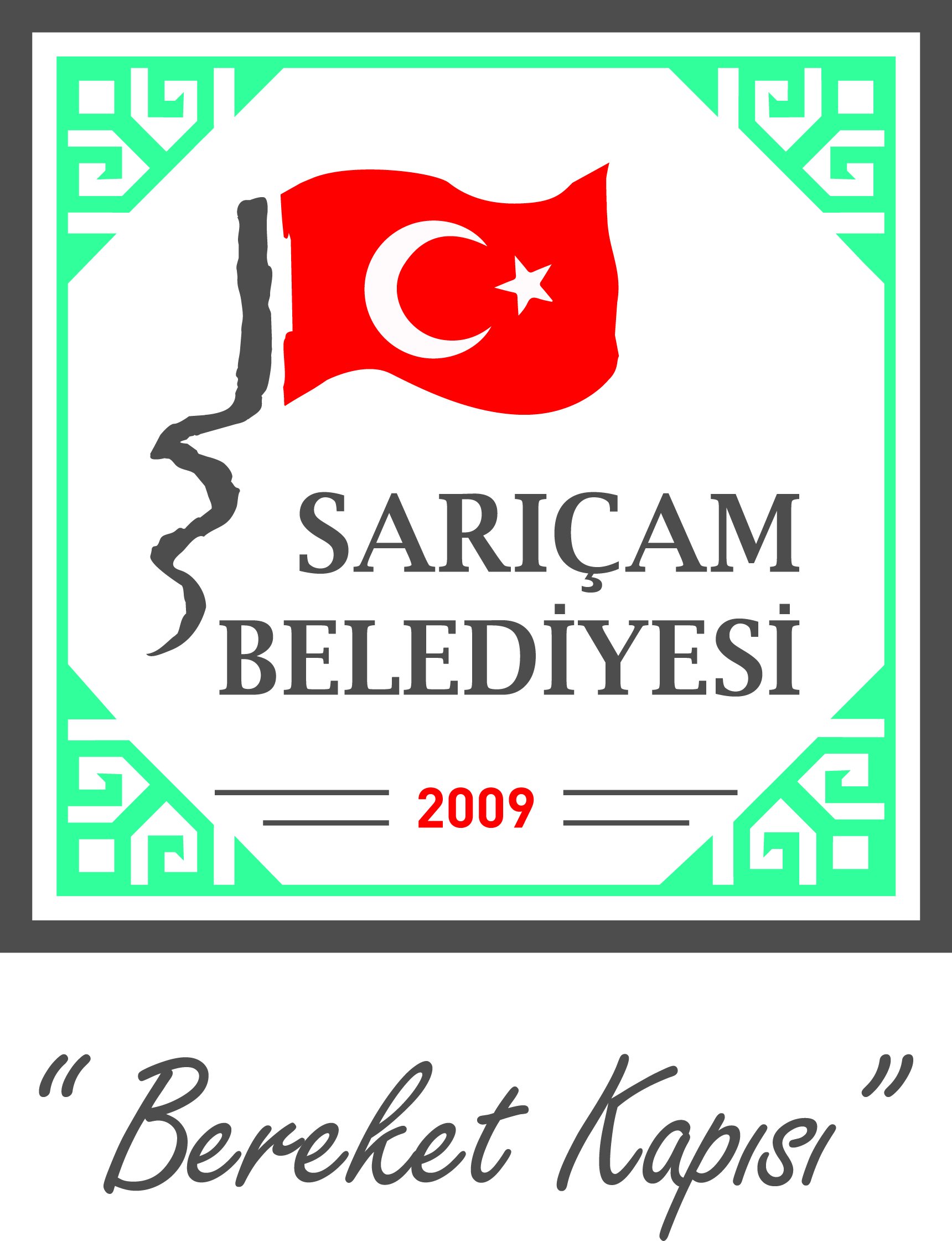 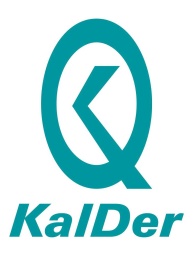 Başvuru esnasında yukarıda belirtilen belgelerin dışında belge istenilmesi veya başvuru eksiksiz belge ile yapıldığı halde, hizmetin belirtilen sürede tamamlanmaması durumunda ilk müracaat yerine ya da ikinci müracaat yerine başvurunuz.İlk Müracaat Yeri       :					          İkinci Müracaat Yeri     : İsim			:  M. Hakan ÇEVİK					                      İsim		            : Halit BOZ Unvan		            : Tabip					                                             Unvan			: Belediye Başkan YardımcısıAdres 			: Sağlık Danışmanlık Merkezi                                                         Adres 			: Sarıçam Belediye BinasıTel 			: 0322 391 77 04						          Tel 			: 0322 341 08 08Faks			: 0322 341 41 09				                                 Faks 			: 0322 341 41 09E-Posta	            : mhakancevik@saricam.bel.tr				          E-Posta	                        : halitboz@saricam.bel.trSIRA NOSUNULAN HİZMETİN ADIBAŞVURUDA İSTENİLEN BELGELERHİZMETİ TAMAMLAMA SÜRESİ(EN GEÇ)1Ulaşım(Hasta Nakil) HizmetiNüfus Cüzdanı,Fotoğraf,Hasta Başvuru Formu(Hasta Telefonla, Çağrı Merkezi Ve Turkuaz Masa Yoluyla Başvuruyor)2 Saat2Evde Sağlık Ve Evde Bakım HizmetiNüfus Cüzdanı,Fotoğraf,Hasta Başvuru Formu(Hasta Telefonla, Çağrı Merkezi Ve Turkuaz Masa Yoluyla Başvuruyor.)2 Saat3Ayni Yardım HizmetiNüfus Cüzdanı,Fotoğraf,Hasta Başvuru Formu, Varsa Raporu, Ayni Yardım Yapıldıysa Teslim Tutanağı1 Saat